Madame Hydra Unrevealed [Secret]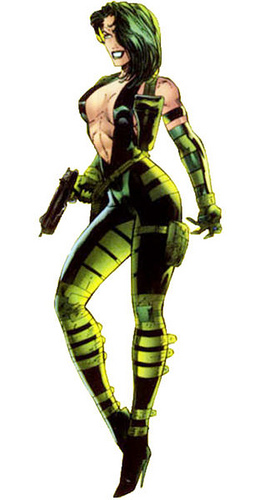 Affiliations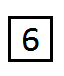  SoloBuddyTeamDistinctions Gift of the Elder GodHail Hydra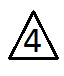 Vengeful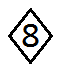 XP: ___ _ PP: ____Power SetsAgeless TrainingEnhanced Reflexes  Enhanced StaminaSFX: Immunity. Spend d6 Doom to ignore stress, trauma or complications from poison or venom.Limit: Hydra Conditioning. Step up or d6 Doom and shutdown an Ageless Training when Emotionally stressed out. Recover stress to recover.Hydra GearPoison Dart Teleport  WeaponSFX: Focus. In any die pool with Hydra Gear replace two dice of equal size with one die of size +1.SFX: Sudden Teleport. Spend d6 Doom to ignore physical stress or trauma results and step up mental or emotional stress by +1.
Limit: Gear. Shutdown Teleport or Weapon and add d6 Doom. Activate an opportunity to recover gear.SpecialtiesExpert Acrobatics   Combat Master    Covert Expert   Crime Master 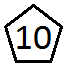 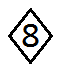 P     M    E 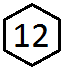 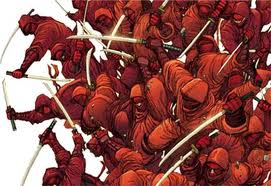 Hand Ninjas AffiliationsTeamDistinctionsBeast’s OrdersSilent but DeadlyPower SetsDemon NinjasEnhanced Reflexes  Grab  SwarmSFX: Area Attack. Target multiple opponents. For each additional target, add d6 to your pool and keep +1 effect die.SFX: Focus. In any die pool with Demon Ninjas replace two dice of equal size with one die of size +1.Limit: Mob Cohesion. Defeat Team dice with d8 stress to reduce mob.SpecialtiesExpert Acrobatics  Combat Expert   Covert MasterThis work is fan content. Word Template designed by Brian Liberge of StufferShack.com. Characters are property of their respective owners.